FH-011 - International organizationsFood insecurity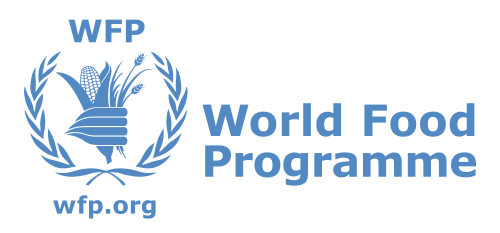 What does the World Food Programme do to combat food insecurity?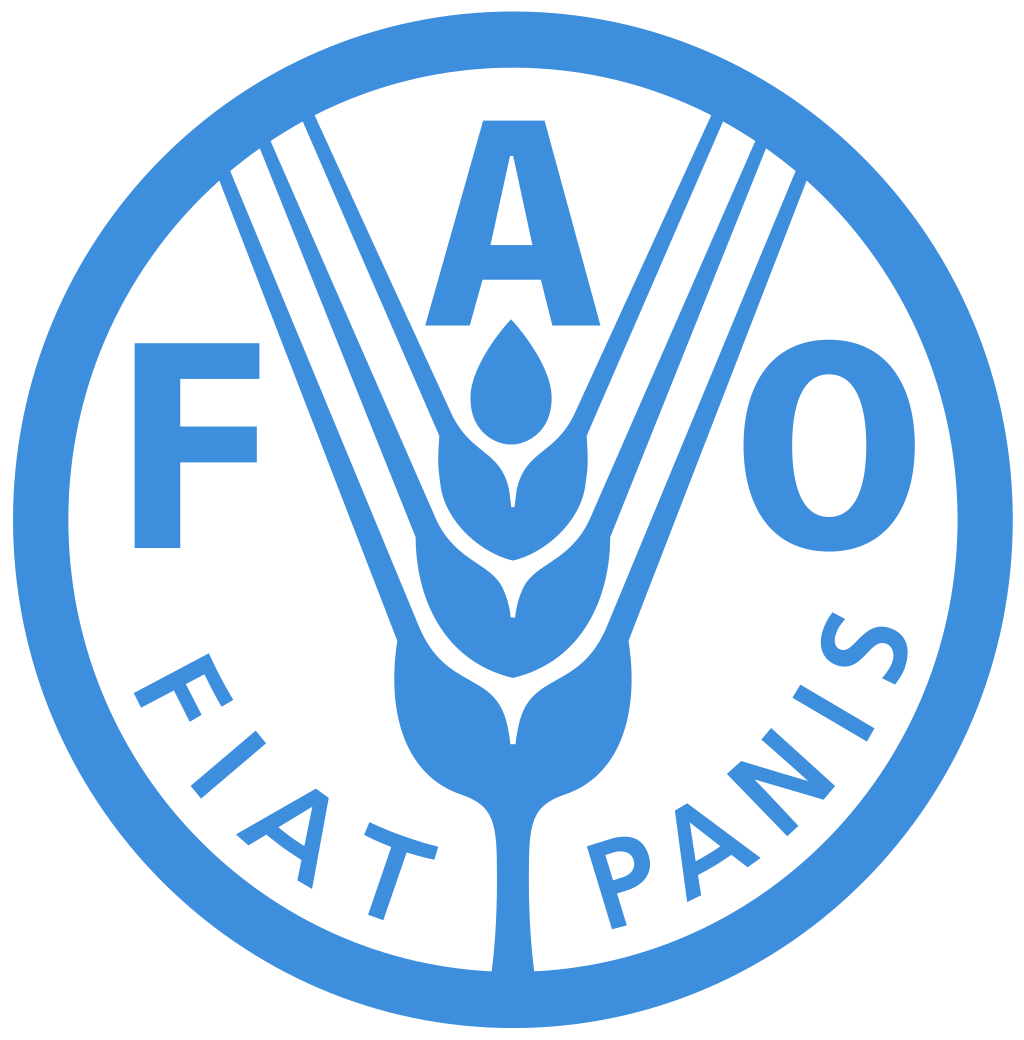 What does the Food and Agriculture Organization do to combat food insecurity?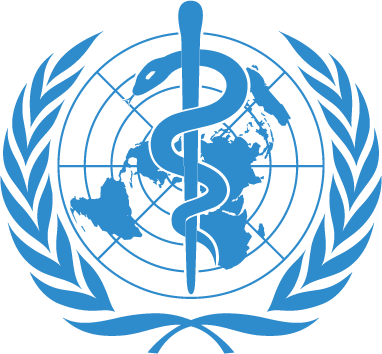 What does the World Health Organization do to combat disease?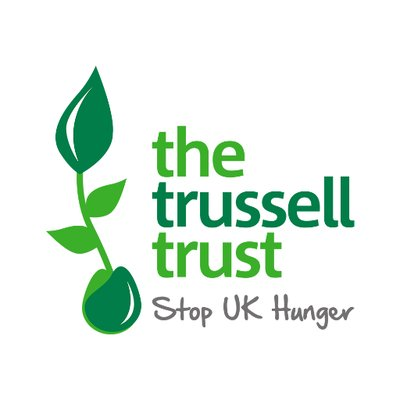 What does the Trussell Trust do to combat food insecurity?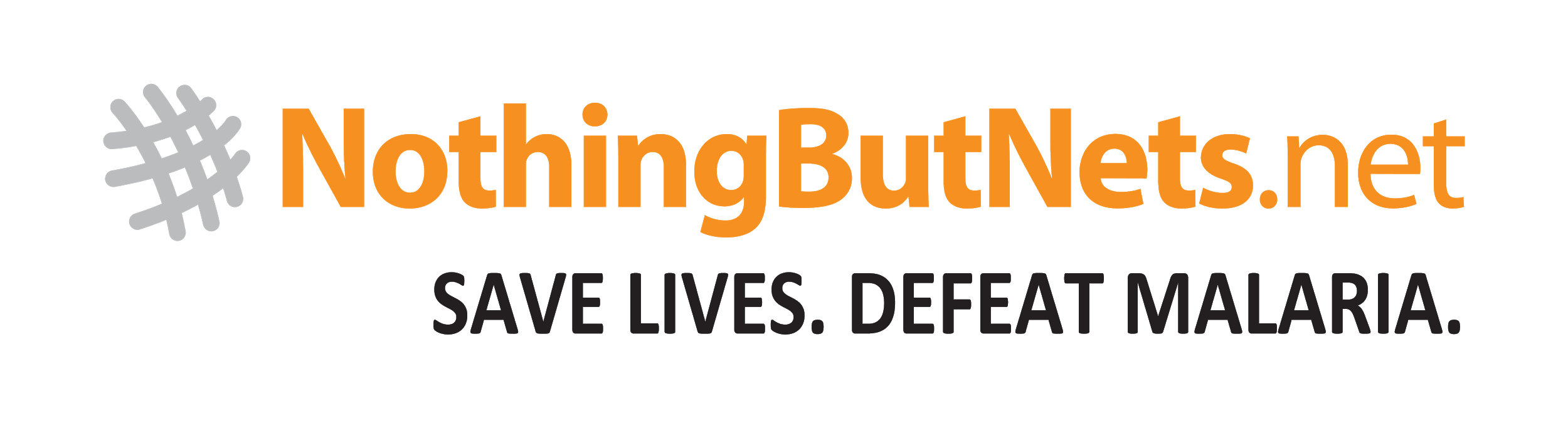 What does NothingButNets  do to combat  malaria?What do governments do to combat disease and food insecurity?What is food insecurity??????Brainstorm and then list 5 ways in which food insecurity can be addressed in low income countries??????How big of an issue is food insecurity in high income countries??????Search Google News for the most recent article to mention action taken by the World Food Programme. Outline the actions taken in your notes. Page 73?????Who is the World Food Programme and what do they aim to do??????How is the World Food Programme funded??????Search Google News for the most recent article to mention action taken by the Food and Agriculture Organization. Outline the actions taken in your notes. Page 72.?????Who is the Food and Agriculture Organization  and what do they aim to do??????How is the Food and Agriculture Organization  funded??????Search Google News for the most recent article to mention action taken by the World Health Organization to combat a disease that you have studied. Outline the actions taken in your notes. Page 74?????Who is the World Health Organization and what do they aim to do??????How is the World Health Organization  funded??????How ‘big’ is the situation that the Trussell Trust is dealing with? ?????What does the Trussell Trust do??????State three ‘factoids’ about Trussell Trust and the actions they take to combat food insecurity.?????What is different about the approach taken by NothingButNets??????Why not just send your money to the WHO and their malaria projects??????What does NothingButNets  do??????State three ‘factoids’ about NothingButNets and the actions they take to combat malaria.?????From the notes you have already made - how have governments been involved??????Search Google News for a incidence of when a government of your choice has taken action to combat food insecurity in their own country. Outline the example. Norwegian farming subsidies (please click on the link).?????Search Google News for a incidence of when a government of your choice has taken action to combat food insecurity in another country and they have a connection with. Outline the example. Yemen?????Search Google News  for a incidence of when a government of your choice has taken action to combat a disease  in their own country. Outline the example. Corona?????Search Google News for a incidence of when a government of your choice has taken action to combat a disease in another country and they have a connection with. Outline the example. Norwegian aid against diseases?????